___________________________________________________________________________OBJECTIVE:To further develop and enhance my knowledge in the field / position in the organization, where my qualifications is best suited and gain professional skill advancement, job stability as well as to contribute for company’s success.STRENGHTS:Ability to work independentlyProven customer service and organizational skillsKnowledge in information and communication managementExcellent leadership qualitiesDetailed oriented; able to multi taskEDUCATIONAL QUALIFICATION:Bachelor of Science in Commerce Major in Computer ManagementSt. Joseph’s College, Quezon City, Philippines1995-1999SUMMARY OF PROFESSIONAL EXPECIENCE:A resourceful and accomplished individual with years of comprehensive experience in the fields of Administration, Purchasing and Sales in fast-paced environments. With a diverse customer care skills as well as exceptional clerical expertise. Extensive team leadership and professionalism. Effective in providing administrative support in accordance to company’s mission and procedures.WORK HISTORY:Company Name	: GLOBAL EXECUTIVE SEARCH - DubaiDesignation	: Coordinator/Receptionist - April 12, 2015 to September 17, 2015Update appointment calendars and schedule meetings/appointmentsPerform other clerical works and receptionist works such as filing, photocopying etc.Maintain cleanliness and organization of the office of the Director’sMake sure that employee are complying with procedures and rules and regulationsProviding and Circulate basic information such as memorandum to all departmentsGreeting and welcoming company clients during in-country visit and interviews of applicantsMonitoring and printing important emails for the DirectorsAnswer, screen and forward any incoming phone calls for the Managing DirectorReceive and sort mail/deliveries/couriersCo-ordinate with the Executive Secretary for the other taskCompany Name	: UNIVERSAL CORPORATION - PhilippinesDesignation	: Administrative Assistant - July 2005 to March 2015Over-all in charge in Production, Sales and MarketingTime keeping managementResponsible for preparing payrolls, bank transaction, employee’s benefits and taxesProcess sales and receive paymentWork on computer listing of orders: enter all their inquiries.Preparing Reports (Sales, Production and Expenses)Responsible for company’s filing system maintenanceResponsible for office facilities and maintenanceResponsible for office and production supplies (purchase and distribution)Responsible for product distributionProvides support to stockholders and employeesCompany Name	: CITY HALL (Philippines)Designation	: Office Admin Staff - June 2004 to July 2005Screen phone calls and walk in constituents for visiting councilor.Communicating with various Community Groups.Assist the Consultant of the City Councilor’s in doing Ordinance.Handling schedules and incoming invites of the City Councilor.Preparing vouchers for the help/assistance for the constituents.Attending seminars/meetings in behalf of the City Councilor.Perform other task that the City Councilor assigned to me.Company Name	: LEATHERCRAFT (Philippines)Designation	: Secretary - 2000 to 2004Ensure that each customer receives outstanding serviceProvide solid product knowledge to the customerCommunicate customer requests and orders.Responsible for product deliveryMaintain an awareness of all promotion and advertisements.Handling incoming and outgoing telephone calls.Responsible in collection and bank transactionsPerform any other tasks to me by the managerCompany Name	: PUREFOODS CORPORATION (Philippines)Designation	:  Office Clerk - 1999 to 2000Responds to inbound calls of Trucking Company in a professional mannerAssisting Trucking Companies in their inquiries and other concerns.Researches and resolves a wide variety of Trucking Company questions/issues.Handles multiple tasks (i.e. talking with Trucking Company’s Representative while accessing information and/or input in computer).Encoding Trucking Company’s transaction.Provides Trucking Company’s timely and accurate information reflecting a positive and client-oriented image of the organization.Releasing pay checks for the various Trucking Services.First Name of Application CV No: 1655856Whatsapp Mobile: +971504753686 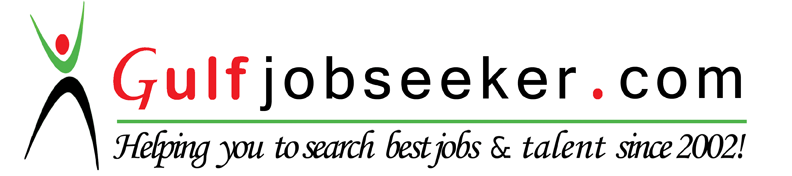 PERSONAL DETAILS:PERSONAL DETAILS:Date of Birth:February 12, 1979Nationality:FilipinoMarital Status:Married\